  [ А Р А Р                                                           П О С Т А Н О В Л Е Н И Е   « 08» апрель 2014 й.                            № 9                    « 08»   апреля 2014 г.О подготовке населенных пунктов, хозяйственных строений, мостов и других сооружении к пропуску весеннего паводка 2014 года          В соответствии с Распоряжением Правительства республики Башкортостан от 13 февраля 2014 года № 95-р, в целях своевременной и качественной подготовки населенных пунктов, мостов, хозяйственных строений, коммунально-энергетических сетей, инженерных коммуникаций к пропуску ледохода и подъему уровню рек на территории сельского поселения Старокалмашевский сельсовет в 2014 году, защиты населения, своевременного оповещения населения, сохранение материальных ценностей Администрация сельского поселения Старокалмашевский сельсовет муниципального района Чекмагушевский район Республики Башкортостан постановляет:Утвердить противопаводковую комиссию (приложение № 1)Утвердить план мероприятий  по безаварийному пропуску весеннего половодья на территории сельского поселения Старокалмашевский сельсовет (приложение № 2)Рекомендовать руководителям СПК, предприятий и организаций разработать и осуществить мероприятия по пропуску льда и весеннего паводка, обеспечивающие защиту подведомственных от повреждений.Рекомендовать председателю СПК «Октябрь»,  руководителям предприятий, учреждений и организаций обеспечить необходимым количеством материалов, топливом, фуражом, грубыми кормами животноводческие фермы и организовать бесперебойную работу.Рекомендовать руководителям хозяйств, предприятий, организаций и учреждений обеспечить проведение мероприятий, исключающих попадание в водные объекты загрязняющих веществ, территорий, мест складирования навоза и мусора, складов ГСМ, заправочных станций, провести очистку территорий, попадающих в зоны затопления.Считать утратившую силу Постановление администрации сельского поселения Старокламашевский сельсовет № 4 от 05.03.2014 «О подготовке населнных пунктов, хозяйственных строений, мостов и других сооружений к пропуску весеннего паводка 2014 года»Контроль за исполнением настоящего постановления возложить на главу сельского поселения Старокалмашевский сельсовет.Глава сельского поселения                                             А.У.МакуловПриложение № 2к постановлению Администрации Сельского поселения                                                                            Старокалмашевский сельсовет                                                                             № 9 от 08.04.2014   М Е Р О П Р И Я Т И Я по проведению весеннего паводка и пропуска ледохода в 2014 годуПриложение № 1к постановлению Администрации Сельского поселения                                                                            Старокалмашевский сельсовет                                                                             № 9 от  08.04.2014.   СОСТАВ КОМИССИИПо подготовке населенных пунктов к пропуску весеннего паводка 2013 года по сельскому поселению Старокалмашевский сельсоветМакулов А.У. – глава сельского поселения Старокалмашевский сельсовет, председатель комиссии.Мусин А.Ф.              – председатель СПК «Октябрь», зам.пред. комиссии.Еникеев И.А.            – начальник УПТУС.Муратов М.Н.          – начальник НПС «Чекмагуш».Гильванов С.Т.        – директор МОБУ СОШ.Кашаев Р.Р.              – инженер СПК «Октябрь»Сухов А. А.               – электрик.Мустафин Д.М.       – главный врач участковой больницыМусин Р.Р.               – директор ООО «Жилкомсервис»БАШ[ОРТОСТАН  РЕСПУБЛИКА]ЫСА[МА{ОШ  РАЙОНЫ муниципаль районЫНЫ@  И*КЕ [АЛМАШ АУЫЛ СОВЕТЫ АУЫЛ  БИЛ^м^]Е  ХАКИМИ^ТЕ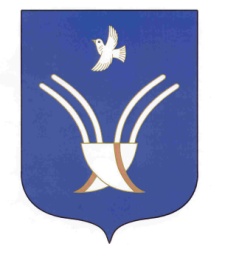 Администрация сельского поселениястарокалмашевский сельсоветмуниципального района Чекмагушевский район Республики Башкортостан№п/пМероприятияСрокИсполнители1.Определить населенные пункты, складские хозяйства, животноводческие фермы, материальные ценности и т.п., которые могут быть затоплены паводковыми водами, разработать план работ по каждому объекту. с 3 марта2014 годаАдминистрация Сельского поселения, руководители2.Проверить состояние мостов и других гидротехнических сооружений, при необходимости провести ремонтные работы, очистить от снега мостовые пролеты, к началу паводка опорожнить водоемы сезонного регулирования.с 3 марта2014 годаАдминистрация Сельского поселения, руководителипредприятий (по согласованию)3.Своевременно заготовить и подвести в район возможных аварий, аварийные материалы, камень, щебень, хворост и др.с 3 марта2014 годаАдминистрация Сельского поселения, руководителипредприятий (по согласованию)4.Провести инструктаж всех работников, связанных с пропуском весеннего паводка 2011 года.с 3 марта2014 годаАдминистрацияСельского поселения, руководители5.Обеспечить сохранность опорных линий связи, электропередач, заблаговременно закрепить и установить за ними систематические наблюдения в период паводка 2014 года.с 3 марта2014 годаАдминистрация Сельского поселения, руководителипредприятий (по согласованию)7.До начала паводка отремонтировать и привести в пригодное для эксплуатации, имеющиеся плавсредства и спасательные средства.с 3 марта2014 годаАдминистрация Сельского поселения, руководителипредприятий (по согласованию)8Проверка и обеспечение готовности сил и средств к проведению мероприятий по предупреждению и ликвидации чрезвычайных ситуацийс 3 марта2014 годаАдминистрация Сельского поселения, руководителипредприятий (по согласованию)9Определение населенных пунктов, объектов, находящихся на попадающих в зону возможного  затопления; разработка плана предупредительных работс 3 марта2014 годаАдминистрация  сельского поселения10Взаимодействие с передвижными отрядами из бригад взрывников на период прохождения половодьяПо мере необходимостиАдминистрация  сельского поселения11Организация проведения комплекса санитарно-гигиенических противоэпидемиологических мероприятийна период половодьяАдминистрация  сельского поселения